Možné hromadné objednání vodoměrných šachet za zvýhodněnou cenu u výrobcůJak bylo řečeno na schůzce o výstavbě vodovodu 29.2.2024 v Bušovicích,  je možné si objednat jednu z vodoměrných šachet (které na schůzce byly představeny) do  do 31.3.2024.Zájemci se mohou hlásit mailem na adrese: podatelna@smedcice.cz  nebo osobně na obecním úřadě Smědčice. Obec pouze zprostředkovává hromadnou objednávku s možností množstevní slevy. Koupi, platbu a další podmínky zajišťuje prodejce.Vodoměrné  šachty: HUTYRA  MODULO se označuje řada kompaktních vodoměrných šachet obdélníkového tvaru, určených k zabudování 1 až 2 vodoměrů stavební délky do 190 mm. Malé vodoměrné šachty MODULO nabízejí jednoduché, kompletní a optimální řešení pro připojení odběratelů na vodovodní řad.VÝHODYKOMPLETNÍ ŘEŠENÍ VČETNĚ ARMATUR připravené pro rychlou a snadnou instalaci.MINIMÁLNÍ VÝKOP BEZ NUTNOSTI BETONÁŽE, manipulaci zvládne jedna osoba – ÚSPORA NÁKLADŮ SPOJENÝCH S INSTALACÍ.Naložíte do osobního vozu.Garance odolnosti proti mrazu, šachtu není nutné dodatečně zateplovat!Při nutnosti uzavření vody, výměny a odečtu vodoměru není třeba do šachty vstupovat (vše je přístupné z terénu).ŠACHTA MODULO 1 SVýškově stavitelný rámVýška 115 až 130 cmPoklop do 0,5 tMontáž jednoho vodoměru typu DN20Místo pro vodoměr stavební délky max. 190 mmVystrojení: rohový kulový kohout x zpětná klapka = MODULO 1 S Předpokládaná cena dle počtu zájemců bude 11 500,. Kč bez DPH (+ poklop)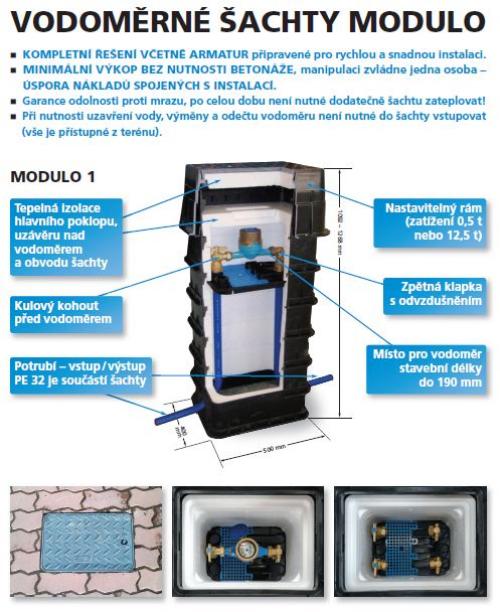 BOCR SB VR 1200vodoměrné šachty SB VR 1200 jsou monolitické šachty o vnitřním zařízení 1200 x 900mm v několika výškových variantách s integrovanými závitovými pouzdry prostupů. Šachty jsou charakteristické pro vodoměry Qn 6 a příslušných armatur. Prostupy pro vodovodní potrubí jsou  DN 32 – DN 63. Vodoměrné šachty lze osadit plastovými poklopy řady PPR 650/200 nebo 650/600.Vysoká mechanická odolnost a pevnost šachty zajišťuje stabilitu i  při osazení bez obetonování, pouze při vysoké hladině spodní vody se doporučuje šachtu přitížit obetonováním. Předpokládaná cena dle počtu zájemců bude 9 800,- Kč bez DPH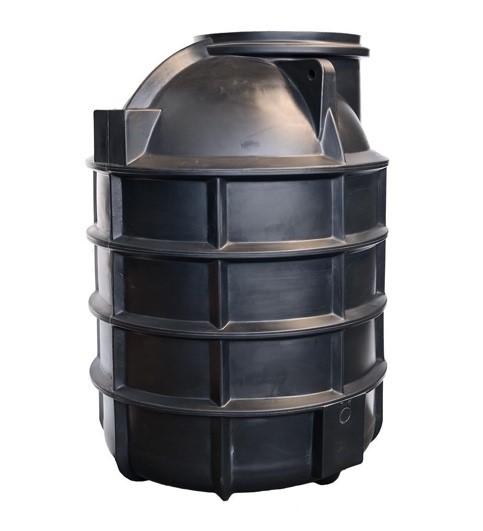 Kontakt na zástupce firmy pro technické dotazy: p. Páník – 603 556 680